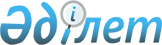 Об установлении тарифа на регулярные социально значимые перевозки пассажиров города АрысПостановление акимата города Арыс Туркестанской области от 28 марта 2022 года № 127. Зарегистрировано в Министерстве юстиции Республики Казахстан 1 апреля 2022 года № 27364
      В соответствии с пунктом 4 статьи 19 Закона Республики Казахстан "Об автомобильном транспорте" акимат города Арыс ПОСТАНОВЛЯЕТ: 
      1. Установить тариф на регулярные социально значимые перевозки пассажиров города Арыс в размере 50 тенге.
      2. Установить тариф на регулярные социально значимые перевозки пассажиров на территории города Арыс на внутрирайонные маршруты в размере 6 (шесть) тенге на 1 километр.
      Сноска. Пункт 2 - в редакции постановления акимата города Арыс Туркестанской области от 10.10.2023 № 535 (вводится в действие со дня его первого официального опубликования).


      3. Контроль за исполнением настоящего постановления возложить на курирующего заместителя акима города Арыс.
      4. Настоящее постановление вводится в действие по истечении десяти календарных дней после дня его первого официального опубликования.
      "СОГЛАСОВАНО"
      Маслихатом города
      Арыс
					© 2012. РГП на ПХВ «Институт законодательства и правовой информации Республики Казахстан» Министерства юстиции Республики Казахстан
				
      Аким города Арыс

Г. Курманбекова
